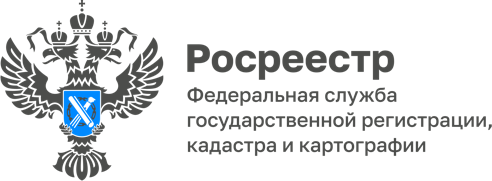 ПРЕСС-РЕЛИЗВ Управлении Росреестра по Алтайскому краю прошло совещание с крупными алтайскими застройщиками
31 мая руководство Алтайского Росреестра встретилось на всероссийском совещании Росреестра с организациями-застройщиками.Главными темами стали нововведения в законодательстве о недвижимости и развитие электронного взаимодействия с застройщиками. Представитель Минстроя России рассказал о комплексном развитии территории. Также на совещании обсудили вопросы, возникающие у застройщиков при подготовке документов и осуществлении учетно-регистрационных действий. Начальник Управления кадастровых работ и землеустройства Росреестра Харитов Максим Дмитриевич рассказал о сервисе «Земля для стройки».На базе Управления Росреестра по Алтайскому краю в совещании также приняли участие представители Министерства строительства и жилищно-коммунального хозяйства Алтайского края, Управления имущественных отношений Алтайского края, ООО СЗ «СТРОИТЕЛЬНАЯ ИНИЦИАТИВА», Группа компаний «Союз», Группа компаний «Алгоритм», Группа компаний «СТРОИТЕЛЬНАЯ ПЕРСПЕКТИВА», Группа компаний «Адалин», ООО «СЕЛФ», ООО «СПОРТ СИТИ», ООО «ГРАДОС».Руководитель Управления Юрий Калашников отметил, что в Алтайском крае взаимодействие с застройщиками выстраивается на основе партнерских отношений. При этом первостепенное внимание уделяется электронному формату взаимодействия.  «Регистрация договоров долевого участия, а также права собственности дольщиков рассматриваются в очень короткие сроки. Стоит особенно отметить, что в алтайском Росреестре отсутствуют решения о приостановлении регистрации договоров долевого участия», - подытожил свое выступление Руководитель ведомства.